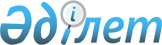 2024–2026 жылдарға арналған Қайыңды ауылдық округ бюджетін бекіту туралыАқтөбе облысы Темір аудандық мәслихатының 2023 жылғы 28 желтоқсандағы № 147 шешімі.
      Қазақстан Республикасының Бюджет кодексінің 9–1 бабына және Қазақстан Республикасының "Қазақстан Республикасындағы жергілікті мемлекеттік басқару және өзін–өзі басқару туралы" Заңының 6–бабына сәйкес, Темір аудандық мәслихаты ШЕШТІ:
      1. 2024–2026 жылдарға арналған Қайыңды ауылдық округ бюджеті осы шешімдегі 1, 2 және 3–қосымшаларға сәйкес, оның ішінде 2024 жылға мынадай көлемдерде бекітілсін:
      1) кірістер – 59 614 мың теңге, оның ішінде:
      салықтық түсімдер – 7 090 мың теңге;
      салықтық емес түсімдер – 200 мың теңге;
      негізгі капиталды сатудан түсетін түсімдер – 100 мың тенге;
      трансферттер түсімдері – 52 224 мың теңге, оның ішінде:
      субвенция – 31 061 мың теңге;
      2) шығындар – 59 880,9 мың теңге;
      3) таза бюджеттік кредиттеу – 0 теңге, оның ішінде:
      бюджеттік кредиттер – 0 теңге;
      бюджеттік кредиттерді өтеу – 0 теңге;
      4) қаржы активтерімен жасалатын операциялар бойынша сальдо – 0 теңге, оның ішінде:
      қаржы активтерін сатып алу – 0 теңге;
      мемлекеттік қаржы активтерін сатудан түсетін түсімдер – 0 теңге;
      5) бюджет тапшылығы (профициті) – -266,9 мың теңге;
      6) бюджет тапшылығын қаржыландыру (профицитін пайдалану) – 266,9 мың теңге, оның ішінде:
      қарыздар түсімі – 0 теңге;
      қарыздарды өтеу – 0 теңге;
      бюджет қаражатының пайдаланылатын қалдықтары – 266,9 мың теңге.";
      Ескерту. 1 тармақ жаңа редакцияда - Ақтөбе облысы Темір аудандық мәслихатының 30.04.2024 № 179  шешімімен (01.01.2024 бастап қолданысқа енгізіледі).


      2. Қайыңды ауылдық округ бюджетінің кірісіне мыналар есептелетін болып ескерілсін:
      салықтық түсімдер:
      табыс салығы, оның ішінде:
      жеке табыс салығы;
      меншікке салынатын салықтар, оның ішінде:
      мүлікке салынатын салықтар;
      жер салығы;
      көлік құралдарына салынатын салық;
      бірыңғай жер салығы;
      тауарларға, жұмыстарға және кқрсетілетін қызметтерге салынатын ішкі салықтар, оның ішінде:
      табиғи және басқа де ресурстарды пайдаланғаны үшін түсетін түсімдер;
      кәсіпкерлік және кәсіби қызметті жүргізгені үшін алынатын алымдар;
      салықтық емес түсімдер:
      басқа да салықтық емес түсімдер;
      негізгі капиталды сатудан түсетін түсімдер:
      жерді және материалдық емес активтерді сату, оның ішінде:
      жерді сату.
      3. Қазақстан Республикасының "2024–2026 жылдарға арналған республикалық бюджет туралы" Заңының 9–бабына сәйкес белгіленгені ескерілсін және басшылыққа алынсын:
      2024 жылғы 1 қаңтардан бастап:
      1) жалақының ең төменгі мөлшері – 85 000 теңге;
      2) зейнетақының ең төмен мөлшері – 57 853 тенге;
      3) айлық есептiк көрсеткiш – 3 692 теңге;
      4) базалық әлеуметтік төлемдердің мөлшерлерін есептеу үшін ең төмен күнкөріс деңгейінің шамасы – 43 407 теңге.
      4. Темір аудандық мәслихатының 2023 жылғы 25 желтоқсандағы № 129 "2024–2026 жылдарға арналған Темір аудандық бюджетін бекіту туралы" шешіміне сәйкес 2024 жылға аудандық бюджеттен Қайыңды ауылдық округ бюджетіне берілетін субвенция көлемі 31 061 мың теңге сомасында көзделген.
      5. 2024 жылға арналған Қайыңды ауылдық округ бюджетінде аудандық бюджеттен 21 070 мың теңге сомасында ағымдағы нысаналы трансферттердің түсімдері ескерілсін.
      Ағымдағы нысаналы трансферттердің аталған сомаларын бөлу Қайыңды ауылдық округ әкімінің шешімі негізінде айқындалады.
      Ескерту. 5 тармақ жаңа редакцияда - Ақтөбе облысы Темір аудандық мәслихатының 30.04.2024 № 179  шешімімен (01.01.2024 бастап қолданысқа енгізіледі).


      6. 2024 жылға арналған Қайыңды ауылдық округ бюджетінде республикалық бюджеттен 93 мың теңге сомасында ағымдағы нысаналы трансферттердің түсімдері ескерілсін.
      Ағымдағы нысаналы трансферттердің аталған сомаларын бөлу Қайыңды ауылдық округ әкімінің шешімі негізінде айқындалады.
      7. Осы шешім 2024 жылғы 1 қаңтардан бастап қолданысқа енгізіледі. 2024 жылға арналған Қайыңды ауылдық округ бюджеті
      Ескерту. 1 қосымша жаңа редакцияда - Ақтөбе облысы Темір аудандық мәслихатының 30.04.2024 № 179  шешімімен (01.01.2024 бастап қолданысқа енгізіледі). 2025 жылға арналған Қайыңды ауылдық округ бюджеті 2026 жылға арналған Қайыңды ауылдық округ бюджеті
					© 2012. Қазақстан Республикасы Әділет министрлігінің «Қазақстан Республикасының Заңнама және құқықтық ақпарат институты» ШЖҚ РМК
				
      Темір аудандық мәслихатының төрағасы 

Б. Шаимов
Темір аудандық мәслихатының 2023 жылғы 28 желтоқсандағы № 147 шешіміне 1–қосымша
Санаты
Санаты
Санаты
Санаты
Сомасы (мың теңге)
Сыныбы
Сыныбы
Сыныбы
Сомасы (мың теңге)
Кіші сыныбы
Кіші сыныбы
Сомасы (мың теңге)
Атауы
Сомасы (мың теңге)
I. Кірістер
59 614
1
Салықтық түсімдер
7090
01
Табыс салығы
4000
2
Жеке табыс салығы
4000
04
Меншiкке салынатын салықтар
2850
1
Мүлiкке салынатын салықтар
90
3
Жер салығы
60
4
Көлiк құралдарына салынатын салық
1700
5
Бірыңғай жер салығы
1000
05
Тауарларға, жұмыстарға және көрсетілетін қызметтерге салынатын iшкi салықтар 
240
3
Табиғи және басқа да ресурстарды пайдаланғаны үшiн түсетiн түсiмдер
200
4
Кәсіпкерлік және кәсіби қызметті жүргізгені үшін алынатын алымдар
40
2
Салықтық емес түсiмдер
200
06
Басқа да салықтық емес түсiмдер
200
1
Басқа да салықтық емес түсiмдер
200
3
Негізгі капиталды сатудан түсетін түсімдер
100
03
Жерді және материалдық емес активтерді сату
100
1
Жерді сату
100
4
Трансферттердің түсімдері
52 224
02
Мемлекеттiк басқарудың жоғары тұрған органдарынан түсетiн трансферттер
52 224
3
Аудандардың (облыстық маңызы бар қаланың) бюджетінен трансферттер
52 224
Функционалдық топ
Функционалдық топ
Функционалдық топ
Функционалдық топ
Функционалдық топ
Функционалдық топ
Функционалдық топ
Функционалдық топ
Сомасы (мың теңге)
Кіші функция
Кіші функция
Кіші функция
Кіші функция
Кіші функция
Кіші функция
Сомасы (мың теңге)
ББ әкімшісі
ББ әкімшісі
ББ әкімшісі
ББ әкімшісі
Сомасы (мың теңге)
Бағдарлама
Бағдарлама
Сомасы (мың теңге)
Атауы
Сомасы (мың теңге)
II. Шығындар
59 880,9
01
01
Жалпы сипаттағы мемлекеттiк көрсетілетін қызметтер
41 653,6
1
1
Мемлекеттiк басқарудың жалпы функцияларын орындайтын өкiлдi, атқарушы және басқа органдар
41 653,6
124
124
Аудандық маңызы бар қала, ауыл, кент, ауылдық округ әкімінің аппараты
41 653,6
001
Аудандық маңызы бар қала, ауыл, кент, ауылдық округ әкімінің қызметін қамтамасыз ету жөніндегі қызметтер
41 343,6
022
Мемлекеттік органның күрделі шығыстары
310
07
07
Тұрғын үй-коммуналдық шаруашылық
18 202
3
3
Елді-мекендерді көркейту
18 202
124
124
Аудандық маңызы бар қала, ауыл, кент, ауылдық округ әкімінің аппараты
18 202
008
Елді мекендердегі көшелерді жарықтандыру
3 350
009
Елді мекендердің санитариясын қамтамасыз ету
2 500
011
Елді мекендерді абаттандыру мен көгалдандыру
12 352
15
15
Трансферттер
25,3
1
1
Трансферттер
25,3
124
124
Аудандық маңызы бар қала, ауыл, кент, ауылдық округ әкімінің аппараты
25,3
048
Пайдаланылмаған (толық пайдаланылмаған) нысаналы трансферттерді қайтару
25,3
ІІІ. Таза бюджеттік кредиттеу
0
Бюджеттік кредиттер
0
Санаты
Санаты
Санаты
Санаты
Сомасы (мың теңге)
Сыныбы
Сыныбы
Сыныбы
Сомасы (мың теңге)
Кіші сыныбы
Кіші сыныбы
Сомасы (мың теңге)
Атауы
Сомасы (мың теңге)
5
Бюджеттік кредиттерді өтеу
0
01
Бюджеттік кредиттерді өтеу
0
1
Мемлекеттік бюджеттен берілген бюджеттік кредиттерді өтеу
0
Функционалдық топ
Функционалдық топ
Функционалдық топ
Функционалдық топ
Функционалдық топ
Сомасы (мың теңге)
Кіші функция
Кіші функция
Кіші функция
Кіші функция
Сомасы (мың теңге)
ББ әкімшісі
ББ әкімшісі
ББ әкімшісі
Сомасы (мың теңге)
Бағдарлама
Бағдарлама
Сомасы (мың теңге)
Атауы
Сомасы (мың теңге)
IV. Қаржы активтерімен жасалатын операциялар бойынша сальдо
0
V. Бюджет тапшылығы (профициті)
-266,9
VІ. Бюджет тапшылығын қаржыландыру (профицитін пайдалану)
266,9
Санаты
Санаты
Санаты
Санаты
Сомасы (мың теңге)
Сыныбы
Сыныбы
Сыныбы
Сомасы (мың теңге)
Кіші сыныбы
Кіші сыныбы
Сомасы (мың теңге)
Атауы
Сомасы (мың теңге)
8
Бюджет қаражатының пайдаланылатын қалдықтары
266,9
01
Бюджет қаражаты қалдықтары
266,9
1
Бюджет қаражатының бос қалдықтары
266,9Темір аудандық мәслихатының 2023 жылғы 28 желтоқсандағы № 147 шешіміне 2–қосымша
Санаты
Санаты
Санаты
Санаты
Сомасы (мың теңге)
Сыныбы
Сыныбы
Сыныбы
Сомасы (мың теңге)
Кіші сыныбы
Кіші сыныбы
Сомасы (мың теңге)
Атауы
Сомасы (мың теңге)
I. Кірістер
54813
1
Салықтық түсімдер
7584
01
Табыс салығы
4200
2
Жеке табыс салығы
4200
04
Меншiкке салынатын салықтар
3144
1
Мүлiкке салынатын салықтар
70
3
Жер салығы
80
4
Көлiк құралдарына салынатын салық
1800
5
Бірыңғай жер салығы
1194
05
Тауарларға, жұмыстарға және көрсетілетін қызметтерге салынатын iшкi салықтар 
240
3
Табиғи және басқа да ресурстарды пайдаланғаны үшiн түсетiн түсiмдер
200
4
Кәсіпкерлік және кәсіби қызметті жүргізгені үшін алынатын алымдар
40
2
Салықтық емес түсiмдер
216
06
Басқа да салықтық емес түсiмдер
216
1
Басқа да салықтық емес түсiмдер
216
3
Негізгі капиталды сатудан түсетін түсімдер
100
03
Жерді және материалдық емес активтерді сату
100
1
Жерді сату
100
4
Трансферттердің түсімдері
46913
02
Мемлекеттiк басқарудың жоғары тұрған органдарынан түсетiн трансферттер
46913
3
Аудандардың (облыстық маңызы бар қаланың) бюджетінен трансферттер
46913
Функционалдық топ
Функционалдық топ
Функционалдық топ
Функционалдық топ
Функционалдық топ
Сомасы (мың теңге)
Кіші функция
Кіші функция
Кіші функция
Кіші функция
Сомасы (мың теңге)
ББ әкімшісі
ББ әкімшісі
ББ әкімшісі
Сомасы (мың теңге)
Бағдарлама
Бағдарлама
Сомасы (мың теңге)
Атауы
Сомасы (мың теңге)
II. Шығындар
54813
01
Жалпы сипаттағы мемлекеттiк көрсетілетін қызметтер
40493
1
Мемлекеттiк басқарудың жалпы функцияларын орындайтын өкiлдi, атқарушы және басқа органдар
40493
124
Аудандық маңызы бар қала, ауыл, кент, ауылдық округ әкімінің аппараты
40493
001
Аудандық маңызы бар қала, ауыл, кент, ауылдық округ әкімінің қызметін қамтамасыз ету жөніндегі қызметтер
40493
07
Тұрғын үй-коммуналдық шаруашылық
11420
3
Елді-мекендерді көркейту
11420
124
Аудандық маңызы бар қала, ауыл, кент, ауылдық округ әкімінің аппараты
11420
008
Елді мекендердегі көшелерді жарықтандыру
3484
009
Елді мекендердің санитариясын қамтамасыз ету
2600
011
Елді мекендерді абаттандыру мен көгалдандыру
5336
13
Басқалар
2900
9
Басқалар
2900
124
Аудандық маңызы бар қала, ауыл, кент, ауылдық округ әкімінің аппараты
2900
040
Өңірлерді дамытудың 2025 жылға дейінгі мемлекеттің бағдарламасы шеңберінде өңірлерді экономикалық дамытуға жәрдемдесу бойынша шараларды іске асыруға ауылдық елді мекендерді жайластыруды шешуге арнал,ан іс шараларды іске асыру
2900
ІІІ. Таза бюджеттік кредиттеу
0
Бюджеттік кредиттер
0
Санаты
Санаты
Санаты
Санаты
Сомасы (мың теңге)
Сыныбы
Сыныбы
Сыныбы
Сомасы (мың теңге)
Кіші сыныбы
Кіші сыныбы
Сомасы (мың теңге)
Атауы
Сомасы (мың теңге)
5
Бюджеттік кредиттерді өтеу
0
01
Бюджеттік кредиттерді өтеу
0
1
Мемлекеттік бюджеттен берілген бюджеттік кредиттерді өтеу
0
Функционалдық топ
Функционалдық топ
Функционалдық топ
Функционалдық топ
Функционалдық топ
Сомасы (мың теңге)
Кіші функция
Кіші функция
Кіші функция
Кіші функция
Сомасы (мың теңге)
ББ әкімшісі
ББ әкімшісі
ББ әкімшісі
Сомасы (мың теңге)
Бағдарлама
Бағдарлама
Сомасы (мың теңге)
Атауы
Сомасы (мың теңге)
IV. Қаржы активтерімен жасалатын операциялар бойынша сальдо
0
V.Бюджет тапшылығы (профициті)
0
VІ.Бюджет тапшылығын қаржыландыру (профицитін пайдалану)
0
Санаты
Санаты
Санаты
Санаты
Сомасы (мың теңге)
Сыныбы
Сыныбы
Сыныбы
Сомасы (мың теңге)
Кіші сыныбы
Кіші сыныбы
Сомасы (мың теңге)
Атауы
Сомасы (мың теңге)
8
Бюджет қаражатының пайдаланылатын қалдықтары
0
01
Бюджет қаражаты қалдықтары
0
1
Бюджет қаражатының бос қалдықтары
0Темір аудандық мәслихатының 2023 жылғы 28 желтоқсандағы № 147 шешіміне 3–қосымша
Санаты
Санаты
Санаты
Санаты
Сомасы (мың теңге)
Сыныбы
Сыныбы
Сыныбы
Сомасы (мың теңге)
Кіші сыныбы
Кіші сыныбы
Сомасы (мың теңге)
Атауы
Сомасы (мың теңге)
I. Кірістер
57005
1
Салықтық түсімдер
8127
01
Табыс салығы
4300
2
Жеке табыс салығы
4300
04
Меншiкке салынатын салықтар
3627
1
Мүлiкке салынатын салықтар
130
3
Жер салығы
100
4
Көлiк құралдарына салынатын салық
2000
5
Бірыңғай жер салығы
1397
05
Тауарларға, жұмыстарға және көрсетілетін қызметтерге салынатын iшкi салықтар 
240
3
Табиғи және басқа да ресурстарды пайдаланғаны үшiн түсетiн түсiмдер
200
4
Кәсіпкерлік және кәсіби қызметті жүргізгені үшін алынатын алымдар
40
2
Салықтық емес түсiмдер
233
06
Басқа да салықтық емес түсiмдер
233
1
Басқа да салықтық емес түсiмдер
233
3
Негізгі капиталды сатудан түсетін түсімдер
100
03
Жерді және материалдық емес активтерді сату
100
1
Жерді сату
100
4
Трансферттердің түсімдері
48505
02
Мемлекеттiк басқарудың жоғары тұрған органдарынан түсетiн трансферттер
48505
3
Аудандардың (облыстық маңызы бар қаланың) бюджетінен трансферттер
48505
Функционалдық топ
Функционалдық топ
Функционалдық топ
Функционалдық топ
Функционалдық топ
Сомасы (мың теңге)
Кіші функция
Кіші функция
Кіші функция
Кіші функция
Сомасы (мың теңге)
ББ әкімшісі
ББ әкімшісі
ББ әкімшісі
Сомасы (мың теңге)
Бағдарлама
Бағдарлама
Сомасы (мың теңге)
Атауы
Сомасы (мың теңге)
II. Шығындар
57005
01
Жалпы сипаттағы мемлекеттiк көрсетілетін қызметтер
42113
1
Мемлекеттiк басқарудың жалпы функцияларын орындайтын өкiлдi, атқарушы және басқа органдар
42113
124
Аудандық маңызы бар қала, ауыл, кент, ауылдық округ әкімінің аппараты
42113
001
Аудандық маңызы бар қала, ауыл, кент, ауылдық округ әкімінің қызметін қамтамасыз ету жөніндегі қызметтер
42113
07
Тұрғын үй-коммуналдық шаруашылық
11876
3
Елді-мекендерді көркейту
11876
124
Аудандық маңызы бар қала, ауыл, кент, ауылдық округ әкімінің аппараты
11876
008
Елді мекендердегі көшелерді жарықтандыру
3623
009
Елді мекендердің санитариясын қамтамасыз ету
2704
011
Елді мекендерді абаттандыру мен көгалдандыру
5549
13
Басқалар
3016
9
Басқалар
3016
124
Аудандық маңызы бар қала, ауыл, кент, ауылдық округ әкімінің аппараты
3016
040
Өңірлерді дамытудың 2025 жылға дейінгі мемлекеттің бағдарламасы шеңберінде өңірлерді экономикалық дамытуға жәрдемдесу бойынша шараларды іске асыруға ауылдық елді мекендерді жайластыруды шешуге арнал,ан іс шараларды іске асыру
3016
ІІІ. Таза бюджеттік кредиттеу
0
Бюджеттік кредиттер
0
Санаты
Санаты
Санаты
Санаты
Сомасы (мың теңге)
Сыныбы
Сыныбы
Сыныбы
Сомасы (мың теңге)
Кіші сыныбы
Кіші сыныбы
Сомасы (мың теңге)
Атауы
Сомасы (мың теңге)
5
Бюджеттік кредиттерді өтеу
0
01
Бюджеттік кредиттерді өтеу
0
1
Мемлекеттік бюджеттен берілген бюджеттік кредиттерді өтеу
0
Функционалдық топ
Функционалдық топ
Функционалдық топ
Функционалдық топ
Функционалдық топ
Сомасы (мың теңге)
Кіші функция
Кіші функция
Кіші функция
Кіші функция
Сомасы (мың теңге)
ББ әкімшісі
ББ әкімшісі
ББ әкімшісі
Сомасы (мың теңге)
Бағдарлама
Бағдарлама
Сомасы (мың теңге)
Атауы
Сомасы (мың теңге)
IV. Қаржы активтерімен жасалатын операциялар бойынша сальдо
0
V.Бюджет тапшылығы (профициті)
0
VІ.Бюджет тапшылығын қаржыландыру (профицитін пайдалану)
0
Санаты
Санаты
Санаты
Санаты
Сомасы (мың теңге)
Сыныбы
Сыныбы
Сыныбы
Сомасы (мың теңге)
Кіші сыныбы
Кіші сыныбы
Сомасы (мың теңге)
Атауы
Сомасы (мың теңге)
8
Бюджет қаражатының пайдаланылатын қалдықтары
0
01
Бюджет қаражаты қалдықтары
0
1
Бюджет қаражатының бос қалдықтары
0